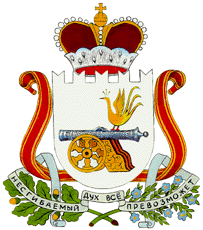  Администрация                                         Издешковского сельского поселения Сафоновского района Смоленской области ПОСТАНОВЛЕНИЕОб утверждении Положения о порядке финансирования муниципальной или иной службы членов казачьих обществ в Издешковском сельском поселении Сафоновского района Смоленской областиВ соответствии с Федеральным законом от 5 декабря 2005 года № 154-ФЗ «О государственной службе российского казачества» Администрация Издешковского сельского поселения Сафоновского района Смоленской областиПОСТАНОВЛЯЕТ:Утвердить прилагаемое Положение о порядке финансирования муниципальнойили иной службы членов казачьих обществ в Издешковском сельском поселении Сафоновского района Смоленской области.И.п. Главы муниципального образованияИздешковского сельского поселения Сафоновского района Смоленской области                                        Е.В. ТриппельУТВЕРЖДЕНОпостановлением Администрации Издешковского сельского поселения  Сафоновского района Смоленской областиот 16.12.2022 № 89ПОЛОЖЕНИЕо порядке финансирования муниципальной или иной службычленов казачьих обществ в Издешковском сельском поселении Сафоновского района Смоленской областиНастоящее Положение разработано в соответствии с Федеральным законом от 5 декабря 2005 года № 154-ФЗ «О государственной службе российского казачества» в целях установления порядка финансирования муниципальной или иной службы членов хуторских, станичных, городских, районных (юртовых), окружных (отдельских) казачьих обществ (далее – казачьи общества) в Издешковском сельском поселении Сафоновского района Смоленской области.2. Финансирование расходов, связанных с муниципальной или иной службой членов казачьих обществ осуществляется за счет средств бюджета Издешковского сельского поселения Сафоновского района Смоленской области (далее - местный бюджет). 3.  Финансирование муниципальной или иной службы членов казачьих обществосуществляется в соответствии с требованиями действующего законодательства на основании договоров (соглашений), заключенных Администрацией Издешковского сельского поселения Сафоновского района Смоленской области с казачьими обществами (далее – договор) при условии, что казачьи общества внесены в государственный реестр казачьих обществ в Российской Федерации и зарегистрированы на территории Смоленской области.4. В договоре определяется порядок финансового обеспечения расходных обязательств, связанных с оказанием членами казачьих обществ содействия органам местного самоуправления Издешковского сельского поселения Сафоновского района Смоленской области в осуществлении установленных задач и функций.5. Финансовое обеспечение расходных обязательств, связанных с реализацией договоров осуществляется в установленном порядке в пределах ассигнований местного бюджета, предусмотренных на обеспечение деятельности Администрации Издешковского сельского поселения Сафоновского района Смоленской области на соответствующий финансовый год.16.12.2022№ 89с. Издешковос. Издешковос. Издешково